中国人民银行六安市中心支行文件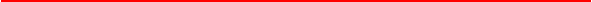 中国人民银行六安市中心支行2020年度政府信息公开工作年度报告本报告依据《中华人民共和国政府信息公开条例》和《六安市人民政府办公室关于做好政府信息公开年度报告编制工作的通知》（六政办秘〔2020〕161 号）要求编制而成。报告主要包括：总体情况、主动公开政府信息情况、收到和处理政府信息公开申请情况、因政府信息公开被申请行政复议和提起行政诉讼情况、政府信息公开存在主要问题及改进情况和其他需要报告事项。本报告中使用数据统计期限为2020年1月1日至12月31日，报告的电子版可在中国人民银行六安市中心支行信息公开网（http://www.luan.gov.cn/public/column/6608581?type=3&action=detail&nav=3&title=2020）下载。 如对本报告有任何疑问，请与中国人民银行六安市中心支行办公室联系（地址：六安市行政中心6号楼 616室，电话： 0564-3323772 ，邮编：237000 ）。一、总体情况主动公开情况2020年，中国人民银行六安市中心支行（以下简称六安中支）在六安市人民政府网信息公开栏目主动公开各类信息共计270余条，涵盖领导活动、政策法规、工作动态、人事信息、新闻发布会、议案提案答复、法规规章、扶贫工作等栏目，其中工作动态32条，转载人民银行总分行政策解读32条，通过人民银行合肥中支网站发布行政许可信息26条。1.切实回应社会关切。六安中支积极通过百姓畅言、市长热线等平台认真答复群众关心问题，解决百姓疑难投诉，本年度回复无任何咨询投诉超时处理、受理的咨询投诉获得100%成功办结率。行领导通过六安市广播电台《政风行风热线》直播间，宣传、解读我市金融支持复工复产相关政策，并与听众在线交流有关热点问题，取得一定成效。2.做好“六稳”“六保”相关信息公开。六安中支及时在六安市人民政府网信息公开栏目开设“六稳”“六保”工作专题，及时发布纾困帮扶、利企惠民、缓解疫情影响、支持复工复产的相关政策和措施。同时，认真做好金融风险防控、金融市场乱象整治、消费者权益保护、金融支持脱贫攻坚、推进“放管服”改革等监管政策及相关信息的公开工作，并及时发布人行六安市中心支行金融支持稳企业保就业阶段性、全年工作成效。六安中支全年在政务信息公示平台公开六稳六保相关信息17条。  3.强化便民金融服务信息公开。一是六安中支在政府信息公示平台公开服务大厅办公时间，以及个人、企业信用报告查询、征信异议办理所需资料，减少群众往返次数和逗留时间，引导群众就近查询、避免聚集。同时，积极引导广大群众通过线上方式查询征信报告，发布信用报告网上查询操作指南等。二是抓正面宣传引导“不放松”，主动回应现金流通管理领域的社会关切，解读疫情防控期间现金供应、使用安全、现金服务政策及实况，确保公开透明、及时有效，打消群众使用现金顾虑，维护现金法定地位。三是准时发布各类纪念币发行兑换公告，如武夷山普通纪念币、贺岁纪念币兑换公告等，方便群众及时兑换纪念币。2020年公布便民政务服务信息15条。4.全方位拓展疫情期间信息公开渠道。六安中支广泛使用移动互联网信息公开途径，2020年以来，六安中支借助地方新闻媒体旗下微信公众号、“美篇”、微视频等方式，积极开展移动互联网宣传，总共宣传达39篇。逐步开展现场信息公开。随着生产生活逐步恢复，六安中支在做好疫情防控的前提下，稳妥开展会议政策宣导、赴金融机构和企业现场调研指导等，宣传解释相关政策，增强信息公开的针对性、有效性。5.强化重点领域信息公开。六安中支重点发布信息在“防范化解重大风险”、“公共监管”、“高质量发展”等专栏，其中包含政策与文件、措施及成效、金融市场监管、金融政策、金融运行及回应、执法监管、执行落实情况等子栏目。在市场监管栏目按月定期公布全市存贷款信息、按季度公开六安市金融机构信贷收支表。在高质量发展栏目公开再贷款再贴现额度运用、绿色信贷发展等工作成效；中支在2020年共公开相关政策及解读36条，执行落实情况8条。（二）依申请公开六安中支建立了信息公开审查机制和程序，明确对于涉及国家秘密、商业秘密、个人隐私的金融信息，与行政执法有关，公开后会影响检查、调查、取证等执法活动或者会威胁个人、单位安全的事项等金融信息不予公开。六安中支严格按条例建立健全依申请公开的各项工作制度，统筹推进信息主动公开，稳妥开展依申请公开，强化合法性审查和保密审查的，并从严把握不予公开范围，对法定不予公开条款坚持最小化适用原则。2020年六安中支未接到依申请公开申请。（三）政府信息管理六安中支能够做好政府信息审核及分配，年初将信息公开任务分配至各部门，由政务公开专员负责汇总，保密人员初步审核，保密办负责人对各科室报送的信息进行审核，分管领导审核后公开。在市政务公开办的指导下，按季度开展政务公开工作整改、“六提六促”专项行动整改、个人隐私政府信息专项排查等整改工作，完善领导简介、内设机构、工作推进等栏目公开，及时公开非主动公开文件目录，确保政府信息公开规范、安全、有效。（四）平台管理六安中支认真办理“百姓畅言”“部门信箱”等平台交办的网友留言，全年收到咨询10件、办结10件，平均办理时间3天。严格落实六安市人民政府办公室《关于开展全市网站和政务新媒体违法违规收集个人信息、泄露个人隐私情况排查整改工作的通知》文件要求，认真开展排查并零报告。根据六安市人民政府办公室季度全市政府网站和政务新媒体检查情况的通报，六安中支成绩稳步提升。（五）政府信息公开监督保障   六安中支高度重视政务公开工作，成立有政务公开领导小组，构建全方位、多层次的监督体系，围绕机制建设、政府信息公开的内容和形式以及关系到人民群众切身利益问题是否能够得到及时有效的处理等工作开展检查监督，为政务公开工作提供了强有力的组织保障。在年度政务公开工作会上，明确了全年工作要求，细化工作任务，不断提升政务公开工作质量和水平。针对季度测评反馈问题，中支办公室细化责任，明确整改意见和整改时限，加大督办力度，全面完成各项整改任务。   二、主动公开政府信息情况三、收到和处理政府信息公开申请情况四、因政府信息公开被申请行政复议和提起行政诉讼情况存在的主要问题及改进情况   （一）继续加强政策解读和回应关切。当前回应关切信息还不足以满足群众日益增长的需求，今后六安中支将充分发挥官方网站、各类新闻媒体等信息发布渠道，全面、精准做好重要政策措施解读工作，打通政策落地“最后一公里”。建立健全舆情研判和回应机制，及时回应群众关切和社会热点，为政策实施营造良好的舆论环境。   （二）提升政务公开工作质量。目前政务公开质量得到较大提升，但与先进单位仍存在一定差距，六安中支将进一步理顺和完善政务公开工作机制，突出依法依规依程序原则，不断提升依申请公开办理水平，依法保障公众合理信息需求。认真做好政府信息公开情况统计系统填报及政府信息公开年报编制、上报和公开工作。   （三）及时报送政务公开动态信息。六安中支将及时总结政务公开工作中的经验和做法，更好发挥信息的重要作用，进一步提高政务信息工作水平。深入开展政务公开热点难点问题研究，结合辖区工作实际，有针对性地开展研究探讨，为推进相关工作提供信息参考。                          中国人民银行六安市中心支行                                2021年1月20日第二十条第（一）项第二十条第（一）项第二十条第（一）项第二十条第（一）项信息内容本年新制作数量本年新 公开数量对外公开总数量规章000规范性文件0013第二十条第（五）项第二十条第（五）项第二十条第（五）项第二十条第（五）项信息内容上一年项目数量本年增/减处理决定数量行政许可000其他对外管理服务事项000第二十条第（六）项第二十条第（六）项第二十条第（六）项第二十条第（六）项信息内容上一年项目数量本年增/减处理决定数量行政处罚000行政强制000第二十条第（八）项第二十条第（八）项第二十条第（八）项第二十条第（八）项信息内容上一年项目数量本年增/减本年增/减行政事业性收费000第二十条第（九）项第二十条第（九）项第二十条第（九）项第二十条第（九）项信息内容采购项目数量采购总金额采购总金额政府集中采购000（本列数据的勾稽关系为：第一项加第二项之和，等于第三项加第四项之和）（本列数据的勾稽关系为：第一项加第二项之和，等于第三项加第四项之和）（本列数据的勾稽关系为：第一项加第二项之和，等于第三项加第四项之和）申请人情况申请人情况申请人情况申请人情况申请人情况申请人情况申请人情况（本列数据的勾稽关系为：第一项加第二项之和，等于第三项加第四项之和）（本列数据的勾稽关系为：第一项加第二项之和，等于第三项加第四项之和）（本列数据的勾稽关系为：第一项加第二项之和，等于第三项加第四项之和）自然人法人或其他组织法人或其他组织法人或其他组织法人或其他组织法人或其他组织总计（本列数据的勾稽关系为：第一项加第二项之和，等于第三项加第四项之和）（本列数据的勾稽关系为：第一项加第二项之和，等于第三项加第四项之和）（本列数据的勾稽关系为：第一项加第二项之和，等于第三项加第四项之和）自然人商业企业科研机构社会公益组织法律服务机构其他总计一、本年新收政府信息公开申请数量一、本年新收政府信息公开申请数量一、本年新收政府信息公开申请数量0000000二、上年结转政府信息公开申请数量二、上年结转政府信息公开申请数量二、上年结转政府信息公开申请数量0000000三、本年度办理结果000000000三、本年度办理结果000000000三、本年度办理结果0000000000000000三、本年度办理结果0000000000000000三、本年度办理结果0000000000000000三、本年度办理结果0000000000000000三、本年度办理结果0000000000000000三、本年度办理结果0000000000000000三、本年度办理结果0000000000000000三、本年度办理结果0000000000000000三、本年度办理结果00000000000三、本年度办理结果00000000000三、本年度办理结果00000000000三、本年度办理结果0000000000000三、本年度办理结果0000000000000三、本年度办理结果0000000000000三、本年度办理结果0000000000000三、本年度办理结果0000000000000三、本年度办理结果000000000三、本年度办理结果000000000四、结转下年度继续办理四、结转下年度继续办理四、结转下年度继续办理0000000行政复议行政复议行政复议行政复议行政复议行政诉讼行政诉讼行政诉讼行政诉讼行政诉讼行政诉讼行政诉讼行政诉讼行政诉讼行政诉讼结果维持结果纠正其他结果尚未审结总计未经复议直接起诉未经复议直接起诉未经复议直接起诉未经复议直接起诉未经复议直接起诉复议后起诉复议后起诉复议后起诉复议后起诉复议后起诉结果维持结果纠正其他结果尚未审结总计结果维持结果纠正其他结果尚未审结总计结果维持结果纠正其他结果尚未审结总计000000000000000